ТЕМА №9: НОМЕНКЛАТУРА И КЛАССИФИКАЦИЯ ВИТАМИНОВ. ЖИРОРАСТВОРИМЫЕ ВИТАМИНЫ.Необходимым условием обеспечения нормальной жизнедеятельности организма является содержание в пищевом рационе человека, наряду с макрокомпонентами пищи – белками, жирами, углеводами, – так называемых микрокомпонентов, или незаменимых факторов питания, к числу которых относятся витамины.Витамины – это необходимые для нормальной жизнедеятельности низкомолекулярные органические вещества разнообразной химической природы, синтез которых у организмов данного вида отсутствует или ограничен. Наука, изучающая витамины, называется витаминологией.Все витамины характеризуются следующими общебиологическими свойствами:1. Биосинтез витаминов осуществляется в основном вне организма человека и животных. Поэтому они получают витамины главным образом с пищей.2. Витамины не являются пластическим материалом и не служат источником энергии.3. Витамины биологически активны уже в малых количествах и крайне необходимы для всех жизненных процессов.4. Недостаточное поступление в организм отдельных витаминов или нарушение их усвоения ведет к развитию патологических процессов в виде специфических гипо- и авитаминозов.5. В повышенных дозах витамины могут быть использованы в лечебных целях в качестве мощных неспецифических фармакологических средств.Существует условное деление витаминных веществ на собственно витамины и витаминоподобные вещества. Последние похожи по биологическим свойствам на витамины, но требуются обычно в больших количествах. На сегодняшний день известно около 30 витаминов и витаминоподобных веществ, изучена их химическая структура, свойства, осуществлен синтез.Номенклатура и классификация витаминовДо установления химической структуры витаминов их обозначали буквами латинского алфавита с нижними индексами, например, витамин А, В1, В2, С, Д и т.д. Современные названия витаминов приняты в 1956 г. Комиссией по номенклатуре биохимической секции Международного союза по чистой и прикладной химии (IUPAC) и отражают химическую природу или физиологическое действие, иногда с приставкой «анти», указывающей на способность данного витамина предотвращать или устранять развитие соответствующего заболевания.Отдельные витамины представляют собой группу близких по химической структуре соединений. Эти варианты одного и того же витамина называют витамерами. Они обладают сходным специфическим, но отличающимся по силе, биологическим эффектом на организм и обозначаются одной и той же буквой латинского алфавита с различными цифровыми индексами. Например, известны витамеры А1 и А2, витамеры Д, Д2, Д3–Д7 и др.По химическому строению и физико-химическим свойствам (в частности, по растворимости) витамины делят на 2 группы. ВодорастворимыеВитамин В1 (тиамин);Витамин В2 (рибофлавин);Витамин РР (никотиновая кислота, никотинамид, витамин В5);Пантотеновая кислота (витамин В3);Витамин В6 (пиридоксин);Биотин (витамин Н);Фолиевая кислота (витамин Вс, В9);Витамин В12 (кобаламин);Витамин С (аскорбиновая кислота);Витамин Р (биофлавоноиды). ЖирорастворимыеВитамин А (ретинол);Витамин D (холекальциферол);Витамин Е (токоферол);Витамин К (филлохинон).Водорастворимые витамины при их избыточном поступлении в организм, будучи хорошо растворимыми в воде, быстро выводятся из организма.Жирорастворимые витамины хорошо растворимы в жирах и легко накапливаются в организме при их избыточном поступлении с пищей. Их накопление в организме может вызвать расстройство обиена веществ, называемое гипервитаминозом, и даже гибель организма.Современная классификация, базирующаяся на особенностях химического строения витаминов, позволяет разделить их на 4 основных класса: 1) витамины алифатического ряда (витамин С, В15 и др.), 2) витамины гетероциклического строения (витамины В1, В2, РР, Е и др.), 3) витамины ароматического ряда (К, Р, ПАБК и др.), 4) витамины алициклического строения (витамины А, Д и др.).С точки зрения биологических функций, витамины делят на 3 группы:Энзимовитамины, участвующие в образовании различных коферментов;Гормоновитамины, выполняющие регуляторную роль;Редокс-витамины, участвующие в антиоксидантной защите организма.Нарушение баланса витаминов в организме. Дисбаланс витаминов проявляется в форме недостатка (отрицательный баланс) и избытка (положительный баланс). Частичный недостаток витамина называется гиповитаминозом, а крайне выраженный дефицит – авитаминозом. Недостаток одного витамина относят к моногиповитаминозам, а сразу нескольких – к полигиповитаминозам.Причины гипоавитаминозов могут быть экзогенные и эндогенные. К экзогенным относится, прежде всего, алиментарная форма витаминной недостаточности, обусловленная нерациональным питанием, неправильным хранением и неправильной кулинарной обработкой продуктов.Другой, не менее распространенной причиной экзогенных гиповитаминозов, является изменение состава нормальной кишечной флоры (дисбактериоз), обычно вызываемое длительным и бесконтрольным применением химиотерапевтических средств (антибиотиков, сульфаниламидов и др.).Эндогенные (вторичные) гипо- и авитаминозы обусловлены следующими причинами:– частичным разрушением витаминов в пищеварительном тракте вследствие изменения кислотообразующей функции желудка (витамины В1, В5, С) или нарушения выработки транспортных белков (В12);– нарушением всасывания и транспорта витаминов, особенно на фоне хронических инфекционных воспалительных процессов в кишечнике. При недостаточном поступлении в верхний отдел кишечника желчи нарушается всасывание жирорастворимых витаминов;– нарушением внутренних превращений отдельных витаминов в биологически активные и(или) коферментные формы, наступающих в результате отдельных заболеваний печени или генетически обусловленных дефектов апофермента или ферментов синтеза коферментов;– усилением распада витаминов в организме в связи с влиянием факторов внешней среды, при инфекционно-токсических процессах и др.;– физиологически высокой потребностью в витаминах (растущий организм, беременность).Гипервитаминоз или витаминная интоксикация – проявление положительного дисбаланса витаминов, обусловленного их избыточным поступлением в организм. Существует мнение, что состояние гипервитаминоза более характерно для длительного приема больших доз жирорастворимых витаминов, обладающих выраженной липофильностью и, отсюда, способностью задерживаться в организме. Для водорастворимых витаминов более характерна острая витаминная интоксикация, обусловленная однократным введением большой дозы витамина.Жирорастворимые витаминыВ живых организмах четыре жирорастворимых витамина (А, Д, Е, К) образуются путем соединения остатков пятиуглеродного углеводорода изопрена  (2-метилбутадиена), витамин F представлен смесью полиеновых карбоновых кислот, главным образом растительного происхождения. Независимо от источника поступления все витамины, растворимые в жирах, характеризуются рядом общих черт механизма действия и метаболизма.1. Благодаря высокой липофильности витамины А, Д, Е, К встраиваются в состав липидной фракции клеточных и субклеточных мембран, обеспечивая ее функционирование, т.е. являются мембрано-активными веществами. 2. Важным звеном регулирующего действия жирорастворимых витаминов является их влияние на обмен специфических белков. Есть основания полагать, что они вовлекаются в контроль за биосинтезом белка на генетическом уровне, стимулируя ДНК-зависимый синтез соответствующей РНК, влияя на молекулу гена-регулятора. В целом, липовитамины обладают выраженным анаболическим действием, стимулируя биосинтез белков. 3. Еще одной из общих закономерностей биологического действия жирорастворимых витаминов является их участие в окислительно-восстановительных процессах, в том числе в переносе электронов, что обусловливает их роль в энергетическом обмене.Принадлежность витаминов к одной группе, определяемая общностью физико-химических свойств, обусловливает также некоторые сходные черты их обмена: 1) всасывание жирорастворимых витаминов напрямую связано с перевариванием и всасыванием жиров, поэтому их усвоение зависит от наличия желчи и липазы, 2) транспорт липовитаминов после всасывания из кишечника осуществляется в составе хиломикронов; 3) перенос большинства витаминов этой группы кровью происходит в комплексе с белками-переносчиками, 4) липовитамины способны депонироваться в различных внутренних органах в больших количествах, поэтому их отсутствие в пище может не проявляться в течение многих месяцев.Взаимодействия микронутриентовВзаимодействия микронутриентов — взаимодействие между витаминами и минеральными HYPERLINK "http://ru.wikipedia.org/wiki/%D0%91%D0%B8%D0%BE%D0%BB%D0%BE%D0%B3%D0%B8%D1%87%D0%B5%D1%81%D0%BA%D0%B8_%D0%B7%D0%BD%D0%B0%D1%87%D0%B8%D0%BC%D1%8B%D0%B5_%D1%8D%D0%BB%D0%B5%D0%BC%D0%B5%D0%BD%D1%82%D1%8B"  HYPERLINK "http://ru.wikipedia.org/wiki/%D0%91%D0%B8%D0%BE%D0%BB%D0%BE%D0%B3%D0%B8%D1%87%D0%B5%D1%81%D0%BA%D0%B8_%D0%B7%D0%BD%D0%B0%D1%87%D0%B8%D0%BC%D1%8B%D0%B5_%D1%8D%D0%BB%D0%B5%D0%BC%D0%B5%D0%BD%D1%82%D1%8B"веществами в процессе их усвоения организмом.Микронутриенты (витамины, макро- и микроэлементы) – это незаменимые компоненты питания человека, поскольку необходимы для протекания многочисленных биохимических реакций в организме. Микронутриенты являются химически и физиологически активными веществами, которые способны взаимодействовать с другими веществами, а также друг с другом. Эти взаимодействия могут привести к повышению или снижению эффекта от приема витаминно-минеральных комплексов. Таким образом, совместимость микронутриентов необходимо учитывать при проведении витаминной профилактики. Кроме того, эти факты должны учитываться при разработке и производстве комплексных препаратов.Под взаимодействием лекарств или биологически активных веществ, в том числе витаминов, макро- и микроэлементов, понимают случаи, когда одновременное применение двух и более препаратов дают эффект, отличающийся от такового вследствие употребления каждого из них в отдельности.Известны следующие виды взаимодействий микронутриентов:Фармацевтические взаимодействия – физико-химические реакции микронутриентов при производстве, хранении препарата и в просвете кишечника.Фармакокинетические взаимодействия – взаимодействия между микронутриентами при всасывании; такие взаимодействия могут привести к уменьшению или увеличению скорости и полноты абсорбции.Фармакодинамическое взаимодействие – влияние одного витамина, или макро-, или микроэлемента на процесс возникновения и реализации фармакологического эффекта другого микронутриента.В общем виде взаимодействие витаминов, макро- и микроэлементов, как и других биологически активных веществ, может носить характер синергизма или антагонизма. Синергизм – усиление конечного эффекта от приема препарата. Синергизм может выражаться либо простым суммированием эффектов (аддитивное действие), либо потенцированием (общий эффект превышает простое сложение эффектов каждого из компонентов). Антагонизм – ослабление или исчезновение фармакологического эффекта.Взаимодействия микронутриентовВзаимодействия микронутриентов и лекарствНекоторые лекарственные препараты взаимодействуют с витаминами и макро- и микроэлементами, нарушая их всасывание, утилизацию либо повышая их экскрецию. Взаимодействия лекарственных препаратов и микронутриентовЖИРОРАСТВОРИМЫЕ ВИТАМИНЫ (ЛИПОВИТАМИНЫ)ЖИРОРАСТВОРИМЫЕ ВИТАМИНЫ (ЛИПОВИТАМИНЫ)ЖИРОРАСТВОРИМЫЕ ВИТАМИНЫ (ЛИПОВИТАМИНЫ)ЖИРОРАСТВОРИМЫЕ ВИТАМИНЫ (ЛИПОВИТАМИНЫ)ЖИРОРАСТВОРИМЫЕ ВИТАМИНЫ (ЛИПОВИТАМИНЫ)ЖИРОРАСТВОРИМЫЕ ВИТАМИНЫ (ЛИПОВИТАМИНЫ)ЖИРОРАСТВОРИМЫЕ ВИТАМИНЫ (ЛИПОВИТАМИНЫ)ЖИРОРАСТВОРИМЫЕ ВИТАМИНЫ (ЛИПОВИТАМИНЫ)Название витаминаНазвание витаминаХимическая структураИсточники поступленияСуточная дозаБиологическая рольПризнаки гипо- и авитаминозаПрепараты,применениеВит. А (ретинол, каротиноиды, антиксерофтальмический 
фактор, витамин роста)Вит. А (ретинол, каротиноиды, антиксерофтальмический 
фактор, витамин роста)Ретинол (витамин А1), и дегидроретинол (витамин А2),растительные -, - и -каротины - провитамины (предшественники) вит. А в печени и слизистой оболочке тонкого кишечника подвергаются под влиянием фермента каротиназы расщеплению с образованием ретинола. По биологической ценности для людей ценным является -каротин, при окислении дающий 2 молекулы вит. А.Вит. А содержится только в продуктах животного происхождения. Им богаты печень рыб и животных, икра, сливочное масло, яйца, цельное молоко, сметана. Каротиноиды содержатся в растительных продуктах: листьях шпината, салата, петрушки, плодах растений, имеющих оранжевую окраску – морковь, томаты, перец, шиповник, персики, абрикосы и др.Для взрослого человека составляет от 1 до 2,5 мг или от 2 до 5 мг β-каротинов. Обычно активность вит. А в пищевых продуктах выражается в международных единицах; одна международная единица (ME) вит. А эквивалентна 0,6 мкг β-каротина и 0,3 мкг вит. АБиологически активные формы вит. А в организме: ретинол (вит. А – спирт), ретиналь (вит. А – цис-транс-альдегиды), ретиноевая кислота. Действия ретинола: 1) регулирует нормальный рост и дифференцировку клеток развивающегося организма (эмбриона, молодого организма); 2) регулирует деление и дифференцировку быстро пролиферирующих тканей – хряща, костной ткани, сперматогенного эпителия и плаценты, эпителия кожи и слизистых, препятствует его ороговению; 3) участвует в процессах биологического окисления, благодаря двойным связям, обеспечивающих перенос водорода и кислорода в клетке, ингибирует аномальную активацию процесса пероксидации липидов; 4) поддерживает адекватный иммунный и гематологический статус организма, участвуя в синтезе специфических и неспецифических факторов защиты (иммуноглобулинов, интерферона, лизоцима и др. 5) участие в образовании светочувствительных пигментов сетчатки глаза (зрительного пурпура), обеспечивающих процессы свето- и цветоощущения. Сетчатка глаза человека содержит 2 типа клеток – палочки и колбочки. Палочки реагируют на освещение низкой интенсивности (сумеречное или ночное зрение), колбочки функционируют при хорошем освещении, обеспечивая способность различать цвета и оттенки. В мембране палочек содержится сложный белок хромопротеиновой природы – родопсин, в колбочках – йодопсин. Оба пигмента состоят из белка опсина и 11-цис-ретиналя. Кванты света, поглощаемые родопсином (или йодопсином), вызывают фотоизомеризацию 11-цис-ретиналя в 11-транс-ретиналь, после чего происходит распад (диссоциация) транс-ретиналя и опсина, и пигмент обесцвечивается. Фотоизомеризация и последующая диссоциация комплекса вызывает местную деполяризацию мембраны и возникновение электрического импульса, распространяющегося по нервному волокну к зрительным анализаторам.При отщеплении ретинола от родопсина часть его разрушается, поэтому для ресинтеза молекулы родопсина нужны новые молекулы вит. А. Если их нет, то образование пигмента затормаживается и человек теряет способность видеть в сумерках, т.е. развивается «куриная слепота». Наиболее ранним признаком гиповитаминоза является нарушение темновой адаптации и ночная слепота. В молодом возрасте возможна задержка роста, потеря в массе тела, снижение резистентности к инфекциям. Нарушение эпителизации, в частности избыточное ороговение, приводит к появлению сухости кожи, слизистых, а со стороны органов зрения – к сухости роговицы (ксерофтальмии). В этих случаях снижается барьерная функция покровных тканей, что облегчает внедрение инфекции. Поражение эпителия роговицы глаза приводит к кератомаляции (размягчение роговицы), исходом которой может быть образование бельма (стойкое помутнение роговицы и полная потеря зрения).Синтетические препараты – ретинола ацетат и ретинола пальмитат – в виде масляных растворов, драже и таблеток. Применяются препараты на основе каротиноидов - каротина, и синтетические ретиноиды. Показаниями к лечебному применению вит. А и его аналогов являются гипо- и авитаминоз, некоторые заболевания глаз, поражения и заболевания кожи, инфекционные заболевания. Их применяют также для стимуляции роста и развития у детей, в комплексной терапии хронических бронхолегочных заболеваний, воспалительных и эрозивно-язвенных поражений желудка и кишечника и др.Вит. Д
(кальциферолы, антирахитический витамин)Вит. Д
(кальциферолы, антирахитический витамин)Наиболее активными для человека и животных считаются вит. Д2 (эргокальциферол) и вит. Д3 (холекальциферол).Эргокальциферол синтезируется в наземных растениях, морских водорослях, а также фито- и зоопланктоном из предшественника (провитамина) – эргостерина. Кожа человека и животных продуцирует только вит. Д3 из провитамина 7-дегидрохолес-терина. Для превращения провитаминов в витаминные формы необходимо облучение ультрафиолетовым светом.Рыбий жир, сливочное масло, желток яйца, печень животных, молоко и молочные продукты, дрожжи, растительные масла.Для детей 12-25 мкг (500-1000 ME), для взрослого человека потребность значительно меньшеКальциферол – кальций несущий. Биологически активные формы вит. Д образуются в организме в ходе метаболизма. Сначала в печени образуется малоактивный 25-гидроксикальциферол (кальцидиол), а затем уже из него в почках образуется 1,25-дигидрокси-кальциферол (кальцитриол) и 24,25-дигидроксикаль-циферол –24,25(OH)2–Д3. Процесс превращения кальцидиола в кальцитриол регулируется паратгормоном паращитовидных желез. 1,25-Дигидроксикаль-циферол и 24,25- дигидроксикальциферол в настоящее время принято рассматривать как гормоны, регулирующие многие функции в организме человека. Основная функция – регуляция минерального обмена ( Са2+ и Р). Эта регуляция основана на процессах: 1) транспорт ионов Са2+ и Р эпителий слизистой тонкого кишечника при их всасывании; 2) мобилизация Са2+ из костной ткани; 3) реабсорбция Са2+ и Р в почечных канальцах. Вит. Д способствует поддержанию фосфорнокальциевого гомеостаза: в крови (соотношение Са : Р = 2 : 1). Участвует в в регуляции пролиферации и дифференциации клеток всех органов и тканей, в том числе клеток крови, иммунокомпетентных клеток; основной регулятор обменных процессов в организме, участвуя в синтезе рецепторных белков, ферментов, гормонов.; в образовании АТФ. Активирует перекисное окисление мембранных липидов (прооксидантный эффект).Наблюдается при дефиците вит. Д в пище (обычно у детей при искусственном вскармливании), недостаточном солнечном облучении («болезнь подвалов»), заболеваниях почек и недостаточности паратгормона. Нарушение образования костной ткани в результате снижения содержания в ней Са2+ и Р. Матрикс кости растет, а кальцификация задерживается. Наступает остеопороз, кости утрачивают свою твердость, происходит их размягчение – остеомаляция и деформация скелета. Эта совокупность симптомов характерна для дефицита вит. Д детском возрасте - рахит. У взрослых может наблюдаться остеомаляция и кариес (особенно у женщин в период беременности).Препараты эрго- и холекальциферола и синтетические вещества – аналоги вит. Д и его метаболита кальцитриола. Назначение препаратов показано при профилактике и лечении рахита и рахитоподобных состояний, требующих коррекции фосфорно-кальциевого обмена, лечении заболеваний почек, печени, некоторых форм туберкулеза и др.Вит. Е (токоферолы, антистерильный, антиоксидантный витамин), , ,  - токоферолы.Самым активным является -токоферол.Растительные масла: подсолнечное, кукурузное, хлопковое, оливковое. Особенно высоко его содержание в масле, полученном из зародышей пшеницы, овса; зеленом горошке.5 мгГлавная функция токоферолов - служат антиоксидантами по отношению к ненасыщенным липидам. Благодаря наличию в молекуле подвижного атома водорода вит. Е взаимодействует с пероксидными радикалами липидов, превращая их в гидропероксиды, прерывая цепную реакцию пероксидации. Вит. Е останавливает образование перекисей липидов в клеточных мембранах, сохраняя их целостность и функциональную активность. Существует взаимосвязь между вит.Е и Se в регуляции ПОЛ, поскольку Se является кофактором глутатионпероксидазы, инактивирующей гидропероксиды липидов. Вит. Е тормозит процесс агрегации тромбоцитов, за счет ограничения образования эндоперекисей, предшественников простагландинов; предупреждает окисление вит. А, сохраняет его биологические свойства; защищает от окисления сульфгидрильных групп различных белков; участвует в процессах тканевого дыхания в качестве переносчика электронов или посредством защиты тиоловых ферментов.Гемолитическая анемия у недоношенных детей; атрофия семенников и бесплодие; рассасывание плода на ранних сроках беременности; мышечная дистрофия, сопровождающаяся потерей внутриклеточных азотистых компонентов и белков мышц. Причина мышечной дистрофии – высвобождение лизосомальных гидролаз вследствие дефекта мембраны лизосом.Вит. К
(нафтохиноны, антигеморрагический витамин 
или витамин коагуляции)Существует два ряда вит. К – филлохиноны К1-ряда и менахиноны – витамины К2-ряда. Первые содержатся в растениях, вторые синтезируются кишечными бактериями. Витамин К1Викасол (водорастворимый препарат - аналог вит. К)Пища растительного происхождения: шпинат, корнеплоды, фрукты, а также синтезируются бактериями тонкого кишечника. 1-2 мгВит. К необходим для синтеза в печени белковых факторов коагуляции: протромбина (фактор II), проконвертина (фактор VII), фактора Кристмаса (IX), фактора Стюарта (X). Вит. К содействует включению дополнительных карбокси- групп в остатки глутамата в предшественнике протромбина. Таким образом завершается синтез «полной» молекулы протромбина. Присоединение дополнительных групп –СОО– необходимо для оптимального связывания Са2+, активирующего превращение протромбина в тромбин. Хиноидная структура вит. К доводит его участие в процессах тканевого дыхания и окислительного фосфорилирования, связанных с мембранами митохондрий, а также в др. окислительно-восстановительных процессах.Кровоточивость при небольших повреждениях, геморрагии у новорожденных (до появления микрофлоры в кишечнике).Препараты вит. К1 и его синтетический водорастворимый аналог – викасол. Назначают их при ряде патологических состояний, сопровождающихся гипопротромбинемией и кровоточивостью.Вит. F 
(эссенциальные ненасыщенные жирные кислоты)СН3–(СН2)4–(СН=СН–СН2)2–(СН2)6–СООН
С17Н31СООН – линолевая кислота СН3–СН2–(СН=СН–СН2)3–(СН2)6–СООН
С17Н29СООН - линоленовая кислота СН3–(СН2)4–(СН=СН–СН2)4–(СН2)2–СООН
С19Н31СООН - арахидоновая кислотаРастительные масла, яйца, арахис.Точно не установлена, приблизительно около 1000 мг.Полиеновые жирные кислоты необходимы: 1) для синтеза в тканях липидов, входящих в состав клеточных мембран; 2) для биосинтеза простагландинов – тканевых регуляторов обмена веществ; 3) для метаболизма холестерина, т.к. способствуют выделению его из организма, переводя нерастворимые эфиры холестерина в растворимые формы; 4) для сбережения запасов вит. А (защита от окисления). Для сохранения же биологической активности незаменимых полиеновых жирных кислот требуется токоферол, препятствующий их пероксидному окислению; 5) для усиления липотропного действия холина.У человека почти не встречается, хотя известно, что фолликулярный кератоз (избыточное ороговение кожного эпителия вокруг волосяных фолликулов, ломкость и выпадение волос) излечивается вит. F.Для профилактики отложений холестерина в стенках сосудов при атеросклерозе, местно – при кожных заболеваниях. Входит в состав гиполипидемических препаратов линетол и липостабил.ТЕМА 10: ВОДОРАСТВОРИМЫЕ ВИТАМИНЫ (ГИДРОВИТАМИНЫ). ВЗАИМОДЕЙСТВИЯ МИКРОНУТРИЕНОВОдной из особенностей механизма действия водорастворимых витаминов является то, что большинство из них играют роль коферментов – небелковой части сложных ферментов. Именно в составе ферментов гидровитамины обеспечивают нормальное функционирование органов и систем организма, регулируют обмен веществ, функциональное состояние ЦНС, трофику тканей, проницаемость и устойчивость кровеносных сосудов.ТЕМА 10: ВОДОРАСТВОРИМЫЕ ВИТАМИНЫ (ГИДРОВИТАМИНЫ). ВЗАИМОДЕЙСТВИЯ МИКРОНУТРИЕНОВОдной из особенностей механизма действия водорастворимых витаминов является то, что большинство из них играют роль коферментов – небелковой части сложных ферментов. Именно в составе ферментов гидровитамины обеспечивают нормальное функционирование органов и систем организма, регулируют обмен веществ, функциональное состояние ЦНС, трофику тканей, проницаемость и устойчивость кровеносных сосудов.ТЕМА 10: ВОДОРАСТВОРИМЫЕ ВИТАМИНЫ (ГИДРОВИТАМИНЫ). ВЗАИМОДЕЙСТВИЯ МИКРОНУТРИЕНОВОдной из особенностей механизма действия водорастворимых витаминов является то, что большинство из них играют роль коферментов – небелковой части сложных ферментов. Именно в составе ферментов гидровитамины обеспечивают нормальное функционирование органов и систем организма, регулируют обмен веществ, функциональное состояние ЦНС, трофику тканей, проницаемость и устойчивость кровеносных сосудов.ТЕМА 10: ВОДОРАСТВОРИМЫЕ ВИТАМИНЫ (ГИДРОВИТАМИНЫ). ВЗАИМОДЕЙСТВИЯ МИКРОНУТРИЕНОВОдной из особенностей механизма действия водорастворимых витаминов является то, что большинство из них играют роль коферментов – небелковой части сложных ферментов. Именно в составе ферментов гидровитамины обеспечивают нормальное функционирование органов и систем организма, регулируют обмен веществ, функциональное состояние ЦНС, трофику тканей, проницаемость и устойчивость кровеносных сосудов.ТЕМА 10: ВОДОРАСТВОРИМЫЕ ВИТАМИНЫ (ГИДРОВИТАМИНЫ). ВЗАИМОДЕЙСТВИЯ МИКРОНУТРИЕНОВОдной из особенностей механизма действия водорастворимых витаминов является то, что большинство из них играют роль коферментов – небелковой части сложных ферментов. Именно в составе ферментов гидровитамины обеспечивают нормальное функционирование органов и систем организма, регулируют обмен веществ, функциональное состояние ЦНС, трофику тканей, проницаемость и устойчивость кровеносных сосудов.ТЕМА 10: ВОДОРАСТВОРИМЫЕ ВИТАМИНЫ (ГИДРОВИТАМИНЫ). ВЗАИМОДЕЙСТВИЯ МИКРОНУТРИЕНОВОдной из особенностей механизма действия водорастворимых витаминов является то, что большинство из них играют роль коферментов – небелковой части сложных ферментов. Именно в составе ферментов гидровитамины обеспечивают нормальное функционирование органов и систем организма, регулируют обмен веществ, функциональное состояние ЦНС, трофику тканей, проницаемость и устойчивость кровеносных сосудов.ТЕМА 10: ВОДОРАСТВОРИМЫЕ ВИТАМИНЫ (ГИДРОВИТАМИНЫ). ВЗАИМОДЕЙСТВИЯ МИКРОНУТРИЕНОВОдной из особенностей механизма действия водорастворимых витаминов является то, что большинство из них играют роль коферментов – небелковой части сложных ферментов. Именно в составе ферментов гидровитамины обеспечивают нормальное функционирование органов и систем организма, регулируют обмен веществ, функциональное состояние ЦНС, трофику тканей, проницаемость и устойчивость кровеносных сосудов.Название витаминаХимическая структураИсточники поступленияСуточная дозаБиологическая рольПризнаки гипо- и авитаминозаПрепараты,применениеВит. В1 
(тиамин, антиневритный)Продукты растительного (хлеб грубого помола, горох, фасоль) и животного (мясо, печень, почки) происхождения.2-3 мгВитамин В6 замедляет переход витамина В1 в биологически активную формуОбусловлено его дифосфорным эфиром – тиаминдифосфатом (тиаминпирофосфат, кокарбоксилаза):Реакции, осуществляющиеся с участием ТДФ: 1) окислительное декарбоксилирование 2-оксокислот, катализируемое сложными полиферментными комплексами с участием нескольких функционально связанных коферментов (ТДФ, НАД, ФАД, КоАSН, липоевой кислоты). 2) транскетолазные реакции переноса гликолевого альдегида в неокислительную фазу пентозофосфатного цикла. Способствует синтезу нуклеотидов, нуклеиновых кислот, нуклеозидных коферментов с участием рибозо-5-фосфата и большинство восстановительных синтезов, использующих НАДФН2 (синтез стероидов, жирных кислот, ацетилхолина, обезвреживание лекарств и ядов и т.д.).Ослабление сократительной деятельности миокарда, аритмия, сердечная недостаточность, снижение сократительной способности скелетных и гладких мышц. Метаболический ацидоз. Снижение периферической чувствительности, повышенная нервная возбудимость. При авитаминозе - боли в нервных волокнах, атрофия мышц, параличи, судороги, кахексия, страх, снижение интеллекта, развивается заболевание бери-бери.Тиамин и его моно- и диэфиры (фосфотиамин и кокарбоксилаза) при гиповитаминоз В1, сердечно-сосудистая патология, осложнения сахарного диабета, заболевания периферической и центральной нервной системы, язвенные поражения органов ЖКТ, интоксикации, хронический алкоголизм и т.д.Вит. В2 (рибофлавин)Представляет собой кристаллы жёлтого цвета (от лат. Flavos - жёлтый).Молочные продукты, дрожжи, хлеб (из муки грубого помола), семена злаков, яйца, мясо, свежие овощи и фрукты. 1,8-2,6 мгБиологические формы вит. В2 в тканях представлены свободным рибофлавином, фосфорилированными производными витамина – флавинмононуклеотидом (ФМН) и флавинадениндинуклеотидом (ФАД). ФМН и ФАД участвует  в окислительно-восстановительных реакциях в составе флавиновых ферментов: 1) реакции, в которых фермент осуществляет прямое окисление, т.е. дегидрирование исходного субстрата или промежуточного метаболита с участием кислорода и образованием пероксида водорода. К ферментам этой группы относятся оксидазы аминокислот, альдегидоксидазы, ксантиноксидаза, моноаминооксидаза и др.; 2) реакции переноса электронов и протонов от восстановленных пиридиновых коферментов или некоторых субстратов окисления (сукцината, пирувата, 2-оксоглутарата, -глицеролфосфата, жирных кислот в митохондриях) на другие промежуточные звенья дыхательной цепи (убихинон, цитохромы). Этот процесс сопряжен с генерацией АТФ. Он способствует синтезу эритропоэтина, глобина, сохранению тетрагидрофолиевой кислоты; обеспечения фагоцитирующей активности нейтрофилов; поддержания белкового, углеводного и липидного гомеостаза; для обмена витамина В6, холина, В3, аминокислоты фенилаланина и др. Относительно высокий уровень свободного витамина, а также люмифлавина и люмихрома в пигментном слое сетчатки глаза указывают на то, что биологическая роль рибофлавина реализуется также в функционировании зрительного пурпураПоражение слизистых губ (хейлоз, ангулярный стоматит), воспаление слизистой языка (глоссит), себоррейная экзема на носогубных складках, веках, коже лица, ушных раковинах, эпителии кожи, других участках тела. Поражение глаз: конъюнктивит, слезотечение, светобоязнь, снижение световой и цветовой чувствительности, усиленная васкуляризация склер (врастание сосудов), катаракта (помутнение хрусталика).При авитаминозе В2: общая мышечная слабость и слабость сердечной мышцы, дегенеративные изменения со стороны нервной системы, анемии, язвенные колиты и др.Используется рибофлавин и коферментные препараты ФМН (рибофлавинмононуклеотид) и ФАД (флавинат). Основные области клинического применения – офтальмология, дерматология, гастроэнтерология.Вит. В3 
(пантотеновая кислота, пантотен)Кишечные бактерии и продукты питания (дрожжи, печень, куриные яйца, рыба, молоко, мясо, бобовые и т.д.).10-12 мгБиологически активной формой пантотеновой кислоты является кофермент А – КоАSH. С его участием протекают следующие процессы: 1) липогенез: активирование ацетата, жирных кислот, синтез холестерина и других стероидных соединений, синтез кетоновых тел; 2) -окисление жирных кислот, окисление пирувата и 2-оксоглутарата. Эти процессы обеспечивают интеграцию обмена белков, жиров, углеводов, а также функционирование основного источника макроэргических соединений – ЦТК; 3) ацетилирование при образовании ацетилхолина, ацетилглюкозаминов и др., обезвреживании биогенных и чужеродных веществ; 4)синтетические реакции с использованием сукцинил-КоА (синтез гема и др.); 5) всасывание многих веществ, поскольку образование тауро- и гликоконъюгатов желчных кислот осуществляется через стадию промежуточных холилпроизводных– КоА.Отмечены задержка роста, падение веса, нарушение сердечной деятельности, снижение резистентности организма (нарушение антителообразования и недостаточность адреналовых желез), неврологические (синдром жжения стоп) и гастроинтестинальные расстройства, поражение кожи (дерматиты, депигментация), выпадение и поседение волос.Применяется кальция пантотенат в качестве средства метаболической терапии при интоксикациях ядами и лек. препаратами, поражении печени, атонии кишечника, дистрофии сердечной мышцы, абстинентном синдроме, алкогольном делирии, в дерматологии; местно – препарат «Пантенол» аэрозоль.Вит. В5
(никотиновая кислота, ниацин, противопеллагрический витамин, вит. РР)Мясные продукты, особенно печень и растительные продукты (зернобобовые, отруби, дрожжи). Вит. РР может образовываться из триптофана пищи.Для взрослых 15-25 мг, для детей - 15 мгУчастие ниацина в регуляции биохимических процессов осуществляется через его коферментные формы – НАД (никотинамидадениндинуклеотид) и НАДФ (никотинамидадениндинуклеотидфосфат). Функции, выполняемые этими коферментами:1. Функция переносчиков водорода в окислительно-восстановительных реакциях. Биологическая функция никотинамидных коферментов связана с участием в тканевом дыхании, сопряженном с синтезом АТФ. Восстановленная форма НАДФ используется как донор водорода в синтетических восстановительных реакциях (синтез жирных кислот, стероидов). 2. Субстратная функция (для синтетических реакций). НАД является субстратом для ДНК-лигазной реакции, обязательной при репликации и репарации. Он необходим также для синтеза поли-АДФ-рибозы, являющейся одним из регуляторов матричного синтеза нуклеиновых кислот, а в связи с этим и биосинтеза белков. 3. Регуляторная функция в качестве аллостерического эффектора ряда ферментов цикла Кребса, глюконеогенеза, пентозного шунта. Принимает участие в освобождении гистамина в тканях и активации системы кининов, улучшает микроциркуляцию (против гипоксии). Ниацин активирует фибринолитическую систему и оказывает гиполипидемическое действие. Образование в организме метилированных производных вит. В5 влияет на обмен липотропных факторов (метионин, холин и др.), препятствующих жировой инфильтрации печени.Проявляется симптомокомплексом, называемым пеллагрой (pelle agra – шершавая кожа, итал.). Наиболее существенные признаки пеллагры ("три Д"): дерматит при повышенной чувствительности кожных покровов к действию ультрафиолетовой части спектра (фотосенсибилизация); диаррея и воспалительные поражения слизистых оболочек рта и языка (нарушения пищеварительного тракта); деменция (потеря памяти, галлюцинации и бред, связанные с поражением центральной нервной системы).Никотинамид и никотиновая кислота используются как лекарственные препараты при пеллагре, а также при дерматитах, поражениях периферических нервов, инфекционных заболеваниях. Назначают никотиновую кислоту также при спазмах сосудов конечностей, головного мозга и как гиполипидемическое средство при атеросклерозе, заболеваниях печени.Вит. В6 (пиридоксин, адермин)Термином пиридоксин объединяются три близких вещества – пиридоксол, пиридоксаль и пиридоксамин. Они являются производными пиридина:Пшеничная и кукурузная мука, крупа, дрожжи, печень, почки, мясо, рыба.2-3 мгАктивной формой является фосфорный эфир пиридоксаля – пиридоксаль-5-фосфат (ПАЛФ). Функции пиридоксальфосфата: 1) транспортная: участвует в процессе активного переноса некоторых аминокислот через клеточные мембраны; 2) каталитическая: пиридоксальфосфат представляет собой связанную простетическую группу ряда ферментов, катализирующих процессы белкового обмена, превращение аминокислот путем переаминирования (кофермент аминотрансфераз), декарбоксилирования (кофермент декарбоксилаз), десульфирования и рацемизации. Участвует в обезвреживании биогенных аминов (кофермент аминооксидаз), в синтезе сложных белков гемпротеинов (кофермент синтетазы -аминолевулиновой кислоты), метаболизме аминокислоты триптофана (превращение его в никотиновую кислоту и серотонин), биосинтезе сфинголипидов, в гликогенолизе (кофактор фосфорилазы гликогена) и др.Проявления недостаточности возможны на фоне лечения изониазидом – противотуберкулезным препаратом. Наблюдаются тошнота, рвота, глоссит, полиневрит, пеллагроидный дерматит, повышенная возбудимость нервной системы.Пиридоксина гидрохлорид. Помимо синдромов В6-недостаточности препарат рекомендован к применению при осложнениях противотуберкулезной терапии, токсикозах беременности, заболеваниях периферической и центральной нервной системы, в дерматологии и др.Вит. Вс, В9, В10
(фолиевая кислота, фолацин, птероилглутаминовая кислота, антианемический витамин)Продукты растительного (салат, капуста, томаты, шпинат) и животного (печень, мясо, яичный желток) происхождения. Источником фолатов является микрофлора кишечника, осуществляющая их синтез.Колеблется от 50 до 200 мкг; однако вследствие плохой всасываемости рекомендуемая суточная доза - 400 мкгВ тканях под действием редуктазы фолиевая кислота восстанавливается в тетрагидрофолиевую (фолиновую, фолиниевую) кислоту, которая в 100 раз активнее фолиевой и называлась еще цитроворум-фактором.Тетрагидрофолиевая кислота – переносчик одноуглеродных групп: метильной, метиленовой, формильной, формиминной, оксиметильной, метенильной. При участии фолиевой кислоты происходит синтез азотистых оснований нуклеотидов и нуклеиновых кислот, глицина, креатина и др. Стимулирует эритропоэз, лейкопоэз, тромбопоэз, обновление белков в быстрорегенерирующих тканях.Проявляется развитием различных видов злокачественных анемий – макроцитарной, спру, Аддисона-Бирмера; лейко- и тромбопений, что связано с угнетением пролиферации кроветворных клеток. Наблюдаются изменения слизистых оболочек; у детей – гипотрофия, отставание в росте.Препараты кислота фолиевая и кальция фолинат при фолиевом дефиците для стимуляции кроветворения, при нарушении функции кишечника; Са фолинат в качестве антагониста побочных эффектов противоопухолевого препарата метотрексата.Вит. В12 (корриноиды, кобаламины, антианемический витамин)Дрожжи, молоко, печень, почки.  Синтезируется кишечными микроорганизмами.1-2 мкгОбразует коферментные формы: метил-кобаламин (метил-В12), дезоксиаденозилкобаламин (ДА–В12). Метил-В12 участвует в реакциях трансметилирования в составе соответствующих ферментов. В этой реакции кобаламин действует как синергист ТГФК. Осуществляя ресинтез метионина метилкобаламин принимает участие в образовании креатина, адреналина, ацетилхолина, азотистых оснований нуклеиновых кислот, белков. Кобаламин, входя в состав редуктаз, участвует в образовании коферментных форм фолацина, облегчает его депонирование в организме и обеспечивает синтез ДНК и пролиферацию кроветворных клеток. ДА–В12 является коферментом метилмалонил-КоА-мутазы, катализирующей превращение метилмалонил-КоА в сукцинил-КоА. Эта реакция необходима для сгорания в цикле Кребса остатков жирных кислот с нечетным числом углеродных атомов, при окислении боковой цепи холестерина и углеродных радикалов ряда аминокислот, а также при окислении тимина.Для эффективного всасывания поступающего с пищей вит. В12 необходим фактор Кастла, гликопротеидной природы, который продуцируется обкладочными клетками желудка при участии ионов Са2+. Поэтому при недостаточности желудочной секреции или резекции желудка проявляется гиповитаминоз. Проявляется в виде мегалобластической анемии, пернициозной анемии (болезнь Аддисона-Бирмера). Жалобы на функции пищеварительного тракта, нарушение нервной деятельности, сердечно-сосудистой системы.Цианокобаламин, оксикобаламин, дезоксиаденозилкобаламин и антианемический препарат витогепат применяются при врожденных нарушениях обмена вит. В12, злокачественных анемиях, поражениях спинного мозга и периферических нервов. Целесообразно сочетание препаратов кобаламинов с фолиевой кислотой и железом, необходимых для функционирования кроветворных органов.Вит. С (аскорбиновая кислота, антискорбутный витамин)Может окисляться, отдавая два атома водорода и превращаться в дегидроаскорбиновую кислоту.Существуют в виде редокс-пары.Все растения и многие животные синтезируют аскорбиновую кислоту из глюкозы. Поэтому именно свежие фрукты и овощи являются основным источником ее для человека. Много в плодах шиповника, перце, салате, капусте, сыром картофеле, ягодах рябины, черной смородины, в плодах цитрусовых.50-75 мгУчастует в окислительно-восстановительных реакциях, что обусловлено особенностями структуры и свойством легко отдавать и присоединять атомы водорода.Функции: 1) гидроксилирование некоторых ароматических аминокислот при синтезе медиаторов серотонина и норадреналина; 2) гидроксилирование стероидов (биосинтез кортикостероидов); 3) гидроксилирование -бутиробетаина при синтезе карнитина; 4) гидроксилирование остатков пролина и лизина в проколлагене (образование коллагена); 5) гидроксилирование витамина Д3 в кальцитриол, восстановление фолиевой кислоты при образовании коферментных форм; 6) поддержание сульфгидрильных групп ферментативных белков в восстановленном состоянии, что обеспечивает активацию ряда ферментов (например, сукцинатдегидрогеназы, цитохромоксидазы, щелочной фосфатазы и др.); 7) восстановление ионов Fe3+ до Fe2+ в кишечнике (обязательное условие всасывания железа); кроме того высвобождает железо из транспортной формы в крови (комплекс с трансферрином), что ускоряет его поступление в ткани; 8) окисление аскорбиновой кислоты в радикал монодегидроаскорбиновой кислоты обеспечивает в синергизме с вит. Е устранение свободных радикалов и, следовательно, стабильность биологических мембран; 9) ускоряет окисление НАДН*Н+ в реакциях тканевого дыхания, окисление глюкозы в пентозном цикле.Первыми признаками которой являются изменения со стороны ЦНС и кожи: сонливость, общая слабость, повышенная утомляемость, раздражительность, неопределенные боли в ногах, симптомы фолликулярного гиперкератоза, цианоз губ, лица и др. Приводит к заболеванию - цингой или скорбутом. Проявляется анорексией, анемией, расшатыванием и выпадением зубов, подкожными кровоизлияниями, отеками и болями в суставах, поражением костей, нарушением регенерации тканей. Основой всех этих изменений является нарушение образования коллагена и хондроитинсульфата (заторможено образование оксипролина), вторичным повышением сосудистой проницаемости и снижением свертываемости крови.Применяется с лечебной и профилактической целью для лечения гиповитаминозов, стимуляции кроветворения вместе с витаминами Вс, В12 и препаратами железа, для стимуляции регенеративных процессов, поражениях соединительной ткани, как капилляроукрепляющее, при инфекционных заболеваниях и т.д.Витаминоподобные водорастворимые веществаВитаминоподобные водорастворимые веществаВитаминоподобные водорастворимые веществаВитаминоподобные водорастворимые веществаВитаминоподобные водорастворимые веществаВитаминоподобные водорастворимые веществаВитаминоподобные водорастворимые веществаВит. Р(биофлавоноиды, полифенолы, витамин проницаемости)В свежих фруктах и ягодах, богаты им черноплодная рябина, черная смородина, яблоки, виноград, цитрусовые, листья чая и др.25-50 мг.Регулирует проницаемость кровеносных капилляров. Механизм капилляроукрепляющего действия: 1) полифенолы могут предохранять от окисления катехоламины, стимулирующие через гипофиз продукцию кортикостероидов, которые поддерживают тонус прекапиллярных сфинктеров; 2) флавоноиды угнетают активность фермента гиалуронидазы и тем самым предохраняют от разрушения гиалуроновую кислоту, необходимую для скрепления межклеточного вещества соединительной ткани и укрепления стенок сосудов; 3) биофлавоноиды – синергисты вит. С в формировании коллагена – белка соединительной ткани. Возможно, что вит. Р усиливает антигиалуронидазную активность аскорбиновой кислоты, а не сам угнетает активность фермента. Кроме того, оба витамина препятствуют окислению друг друга. В целом, биологическое действие биофлавоноидов обусловлено их способностью к окислительно-восстановительным превращениям. Этим объясняется активация вит. Р тканевого дыхания, его антиоксидантные свойства.Проявляется симптомами повышенной ломкости и проницаемости капилляров, точечными кровоизлияниями и кровоточивостью десен.Суммарные Р-витаминные экстракты из растительного сырья, индивидуальные флавоноиды (рутин, кверцетин), комбинированные препараты с вит.С (аскорутин, галаскорбин). Назначают при заболеваниях, сопровождающихся повышением проницаемости сосудов, кровоизлияниями.Вит. Н (биотин)Горох, соя, цветная капуста, грибы, яичный желток и т.д.10 мкгКоферментной формой биотина считается N-карбоксибиотин, образующийся при присоединении СО2 к атомам азота молекулы витамина с участием АТФ.Кофермент биотина способствует усвоению тканями организма углекислоты, катализируя в составе карбоксилаз обратимые реакции карбоксилирования и транскарбоксилирования многоосновных кислот.Известные к настоящему времени биотиновые ферменты участвуют в биосинтезе жирных кислот, пуриновых оснований, глюконеогенезе, окислении остатков пропионовой кислоты в цикле Кребса и др.Гиповитаминоз может развиваться при употреблении в пищу белков сырых яиц, богатых гликопротеином – авидином яичного белка. Он прочно связывает вит. Н, что препятствует его всасыванию в кишечнике. Авитаминоз появляется депигментацией кожи, чешуйчатым дерматитом, депрессией, мышечными болями. В медицинской практике пока не используются, хотя доказана эффективность его при лечении кожных заболеваний и в педиатрии.Вит. В15(пангамовая кислота)Широко распространена в продуктах питания, особенно растительного происхождения (от греч. pan – повсюду, gami – семена).Не установлена.Вит. В15 содержит подвижные метильные группы, кот. с помощью трансфераз переносятся на различные субстраты. Является донором метильных групп при синтезе холина, ацетилхолина, холинфосфатидов, метионина, креатинфосфата, катехоламинов, стероидных гормонов. Усиление биосинтеза холина и холинфосфатидов определяет липотропный эффект витамина. Она активирует дыхательные ферменты тканей, в частности сукцинатдегидрогеназу, и этим способствует синтезу АТФ и сохранению функций тканей в условиях гипоксии, оказывает детоксицирующее действие при отравлении алкоголем, наркотическими препаратами, хлорорганическими соединениями, антибиотиками тетрациклинового ряда.Случаев В15-витаминной недостаточности у людей не выявленоПрименяют кальция пангамат как липотропное средство при жировой инфильтрации печени, атеросклерозе, при состояниях, сопровождающихся гипоксией, интоксикациях.Липоевая кислота (вит. N)Мясные продукты, молоко, частично образуется микрофлорой тонкой кишки.Не установлена.Незаменимый фактор роста молочнокислых бактерий. При определенных условиях сульфгидрильные группы ее могут окисляться и, соединяясь, образовывать дисульфидную связь. Обратимый переход сульфгидрильной формы липоевой кислоты в дисульфидную обусловливает участие витамина в редокс-реакциях.В виде кофактора входит в состав полиферментных комплексов, катализирующих окислительное декарбоксилирование пировиноградной, -кетоглутаровой и других -кетокислот с образованием генераторов водорода для окислительного фосфорилирования.Как сильный восстановитель снижает потребность в вит. Е и С, предотвращая их быстрое окисление.Недостаточность липоевой кислоты у человека не описана.Липамид при заболеваниях печени, атеросклерозе, интоксикацияхХолин (вит. В4)Мясо, рыба, яйца, бобовые, молоко25-50 мг.Является обязательным компонентом фосфолипидов (лецитинов, кефалинов, серинфосфатидов, плазмалогенов), служит донором метильных групп при синтезе метионина, адреналина, креатина, пуриновых и пиримидиновых оснований и др. Входит в состав медиатора парасимпатической нервной системы – ацетилхолина.У животных на фоне дефицита белка в рационе ведет в развитию жировой инфильтрации печени и формированию цирроза, а также геморрагической дегенерации почек и печени.Холина хлорид назначают при заболеваниях печени, хроническом алкоголизме, атеросклерозе.Инозит
( вит. В8, миоинозит)Мясные продукты (печень, мозг, сердце), яйца, грибы, хлеб, зеленый горошек.1-1,5 г. Необходим для роста микроорганизмов, нормального развития и жизнедеятельности животных. Входит в состав инозитфосфатидов, содержащихся во всех тканях. Особенно много их в нервной ткани. Обладает липотропной активностью как компонент фосфолипидов.Недостаточности у животных наблюдается задержка роста, выпадение шерсти, жировая дегенерация печени. У человека дефицит инозита не описан. Липотропный фактор для лечения мышечной дистрофии. Препарат фитин применяют как источник органических фосфатов при дистрофиях, поражении нервной системы.Оротовая кислота (вит. В13)Помимо эндогенно синтезированной оротовой кислоты, богатым источником ее является молоко и молочные продукты, печень, дрожжи.0,5-1,5 г.Образуется как промежуточный продукт при синтезе нуклеозидмонофосфатов пиримидинового ряда из карбамоилфосфата и аспарагиновой кислоты. Благодаря этому включается в синтез нуклеиновых кислот, стимулирует синтез белка, деление клеток, рост и развитие животных и растений.Недостаточности у человека не бывает, однако повышенная потребность в ней растущего организма или регенерирующих тканей существует.Калиевая соль оротовой кислоты как стимулятор роста у детей, для стимуляции регенерации тканей (при атрофии мышц, в постинфарктный период), для усиления кроветворения и др.Вит. U 
(S-метил-метионинсульфоний, противоязвенный фактор)Является метилированным производным незаменимой аминокислоты метионинаСырые овощи, особенно много его в капусте, помидорах, зелени петрушки.100-300мгНеобходимый пищевой фактор, обеспечивающий нормальное функционирование слизистых оболочек желудка и тонкого кишечника (от лат. Ulcus – язва). Обладает болеутоляющим действием, усиливает эпителизацию слизистой оболочки желудка при язвенной болезни и ускоряет заживление язв. Являясь производным метионина, служит активным донором метильных групп (липотропный фактор). Метилируя гистамин, вит. U превращает его в неактивную форму, что способствует уменьшению желудочной секреции.При длительной нехватке витамина U повышается агрессивность желудочного сока, что может спровоцировать возникновение гастрита, эрозий слизистых поверхностей органов ЖКТ, язвы желудка и двенадцатиперстной кишки.Метилметионинсульфония хлорид применяют при язвенной болезни желудка и 12-перстной кишки, гастралгии.Пара-аминобензойная кислота (ПАБК)ПАБК не является витамином для человека.Дрожжи, печень, почки, яйца, молоко и др.Не установлена.Служит необходимым ростовым фактором ряда микроорганизмов. Являясь составной частью другого вит. – фолиевой кислоты – ПАБК способствует синтезу пуринов и пиримидинов, а следовательно, РНК и ДНК, делению клеток. Влияет на функцию щитовидной железы, подавляя секрецию тироксина; замедляет окисление адреналина, участвует в процессах превращения аминокислоты тирозина в меланин – пигмент коричневого цвета (у грызунов, птиц). Структурное сходство ПАБК и сульфаниламидных препаратов обусловило медицинское применение последних в качестве антимикробных средств. Конкурируя с ПАБК в процессах ферментативного синтеза фолиевой кислоты сульфаниламиды угнетают деление и рост микроорганизмов.Возможны появление слабости, головных болей и повышенной раздражительности.Симптомами дефицита ПАБК также могут служить нарушения некоторых обменных процессов и желудочно-кишечные расстройства. Внешними проявлениями недостатка являются дерматологические проблемы, например, кожные высыпания или солнечные ожоги, а также ухудшение состояния волос (тусклость и ломкость).В практике ПАБК используется при изготовлении косметических средств. Некоторые производные ПАБК (анестезин, новокаин) характеризуются местным обезболивающим действием.Карнитин 
(вит. Вт)Частично синтезируется из аминокислоты лизина. Мясные продукты300-900мгУчаствует в переносе длинноцепочечных ацилов жирных кислот и ацетильных групп из цитоплазмы в митохондрии. Поэтому он оказывает стимулирующее влияние на процесс -окисления жирных кислот, а также на использование ацетильных остатков в биохимических реакциях цитоплазмы.Поражение скелетных мышц.D- и L-карнитина хлорида выявляет анаболическое действиеМикронутриентВзаимодействующий микронутриентХарактер взаимодействияВитамин АВитамины Е, СВитамины Е, С защищают витамин А от окисленияВитамин АЦинкЦинк необходим для метаболизма витамина А и для превращения его в активную формуВитамин В1Витамин В6Витамин В6 замедляет переход витамина В1 в биологически активную формуВитамин В1Витамин В12Витамин В12 усиливает аллергические реакции на витамин В1Ион кобальта в молекуле В12 способствует разрушению витамина В1Витамин В6Витамин В12Ион кобальта в молекуле В12 способствует разрушению витамина В6Витамин В9ЦинкЦинк нарушает всасывание витамина В9 за счет образования нерастворимых комплексовВитамин В9Витамин СВитамин С способствует сохранению витамина В9 в тканяхВитамин В12Витамины В1, С, железо, медьПод действием витаминов В1, С, железа и меди витамин В12 превращается в бесполезные аналогиВитамин ЕВитамин СВитамин С восстанавливает окисленный витамин ЕВитамин ЕСеленСелен и витамин Е усиливают антиоксидантное действие друг другаЖелезоКальций, цинкКальций и цинк снижают усвоение железаЖелезоВитамин АВитамин А увеличивает усвоение железа. Уровень гемоглобина при совместном приеме железа и витамина А выше, чем при приеме только железаЖелезоВитамин СВитамин С увеличивает усвоение железа, усиливает всасывание железа в ЖКТМагнийВитамин В6Витамин В6 способствует усвоению магния, проникновению и удержанию магния в клеткахМагнийКальцийКальций снижает усвоение магнияКальцийВитамин DВитамин D повышает биодоступность кальция, потенцирует усвоение кальция костной тканьюКальцийЦинкЦинк снижает усвоение кальцияЦинкВитамин В9 (фолиевая кислота)Витамин В9 нарушает всасывание цинка за счет образования нерастворимых комплексовЦинкКальций, железоКальций и железо уменьшают усвоение цинка в кишечникеЦинкВитамин В2Витамин В2 увеличивает биодоступность цинкаМедьЦинкЦинк уменьшает усвоение медиМарганецКальций, железоКальций и железо ухудшают усвоение марганцаХромЖелезоЖелезо снижает усвоение хромаМолибденМедьМедь снижает усвоение молибденаСеленАскорбиновая кислотаАскорбиновая кислота тормозит всасывание селенаЛекарственное средствоМикронутриентХарактер взаимодействияАцетилсалициловая кислота (аспирин)Витамин В9(фолиевая кислота)Аспирин нарушает утилизацию фолатаАцетилсалициловая кислота (аспирин)Витамин СПрием больших доз аспирина ведет к усиленному выделению вит. С почками и потере его с мочойАцетилсалициловая кислота (аспирин)ЦинкАспирин вымывает цинк из организмаСпиртосодержащие препаратыВитамин В1Спирт препятствует нормальному всасыванию вит. В1Спиртосодержащие препаратыВитамин В9Спирт нарушает всасывание вит. В9Пеницилламин, купримин и другие комплексообразующие соединенияВитамин В6Препараты этой группы связывают и инактивируют вит. В6Кортикостероидные гормоны (гидрокортизон и др.)Витамин В6Кортикостероидные гормоны способствуют вымыванию вит. В6Преднизолон (глюкокортикостероид)КальцийПреднизолон повышает выведение кальцияАнтигиперлипидемические средства, антиметаболитыВитамин В9Антигиперлипидемические средства нарушают всасывание вит. В9МетформинВитамин В12Метформин приводит к нарушению всасывания вит. В12ЖелезоКальций, цинкКальций и цинк снижают усвоение железаКсеникал, холестрамин, гасталВитамины A, D, E, К и бета-каротинКсеникал, холестрамин, гастал снижают и замедляют абсорбцию витаминовАнтацидыЖелезоАнтациды снижают эффективность связывания железаАнтацидыВитамин В1Антациды снижают уровень вит. В1 в организмеАнтибиотикиВитамины В5, К и НАнтибиотики нарушают эндогенный синтез вит. В5, К и НАнтибиотикиВитамин В1Антибиотики снижают уровень вит. В1 в организмеХлорамфениколВитамины В9, В12; железоХлорамфеникол понижает эффективность вит. В9, В12 и железаХлорамфениколВитамин В6Хлорамфеникол усиливает выведение вит. В6ЭритромицинВитамины В2, В3 (РР), В6Эритромицин усиливает выведение вит. В2, В3 (РР), В6ЭритромицинВитамины В6, В9, В12; кальций, магнийЭритромицин снижает усвоение и активность микронутриентовТетрациклинВитамин В9Тетрациклин понижает эффективность вит. В9ТетрациклинВитамины В2, В9, С, К, РР; калий, магний, железо, цинкТетрациклин усиливает выведение указанных веществНеомицинВитамин АНеомицин мешает усвоению вит. АТранквилизаторы триоксазинового рядаВитамин В2Транквилизаторы подавляют утилизацию вит. В2, нарушая синтез его коферментной формыСульфаниламидные препаратыВитамины В5, К и НСульфаниламидные препараты нарушают эндогенный синтез вит. В5, К и НСульфаниламидные препаратыВитамин В1Сульфаниламидные препараты препятствуют нормальному всасыванию вит. В1Сульфаниламидные препаратыВитамин В9Сульфаниламидные препараты нарушают всасывание вит.В9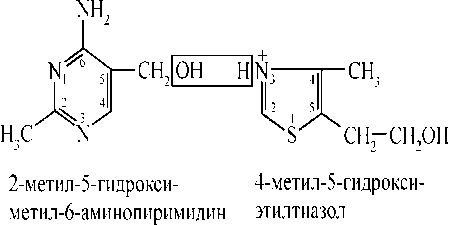 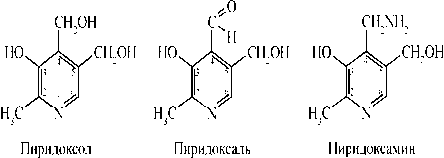 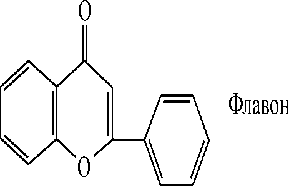 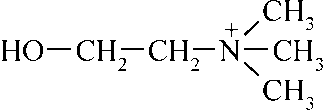 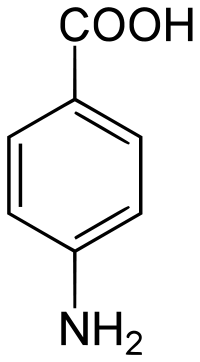 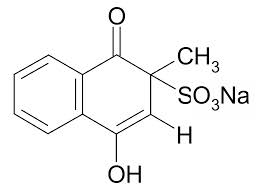 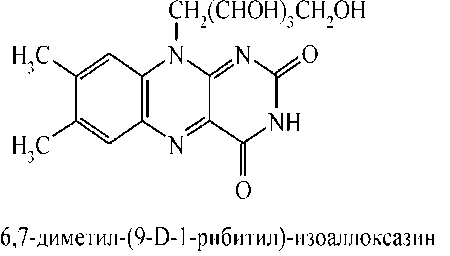 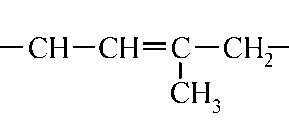 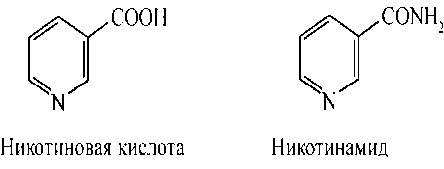 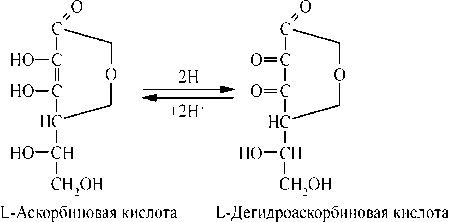 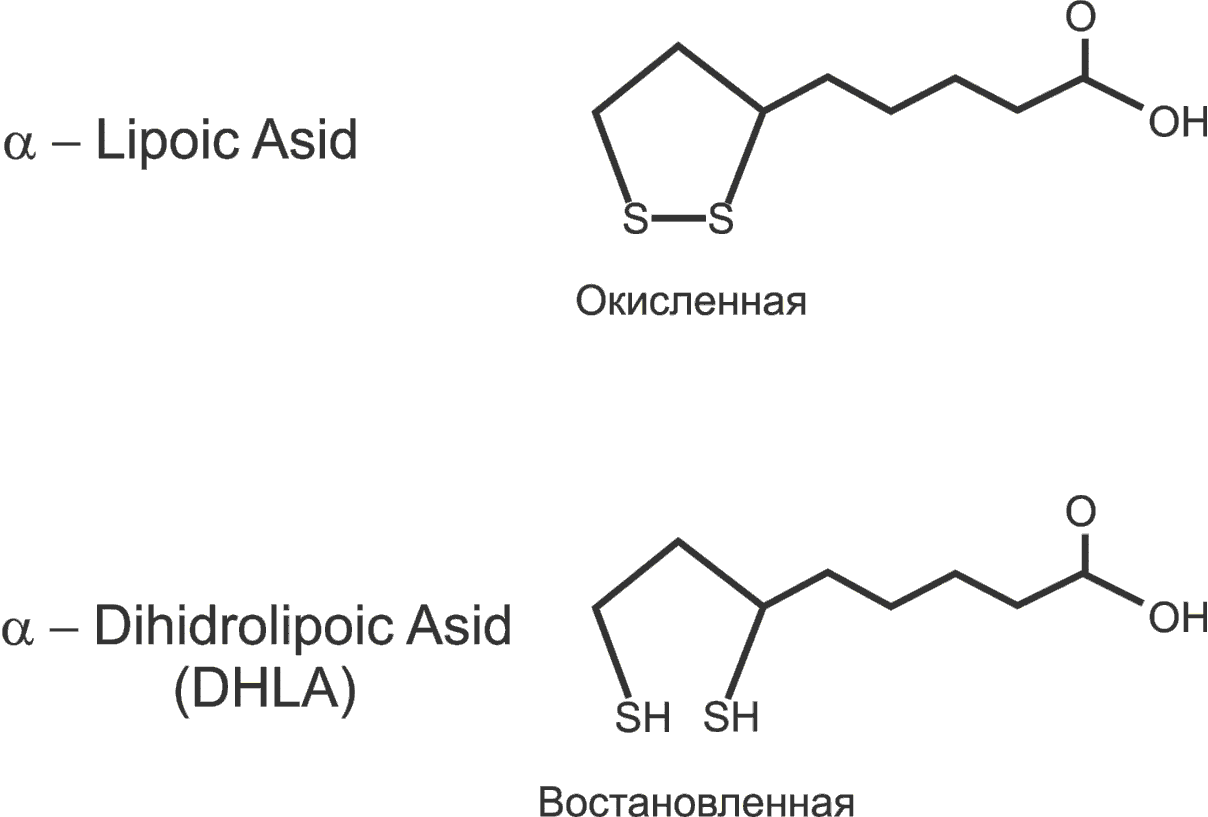 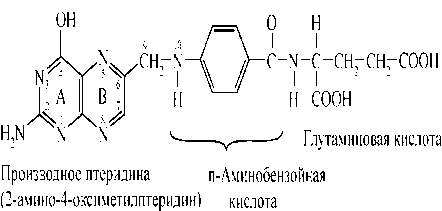 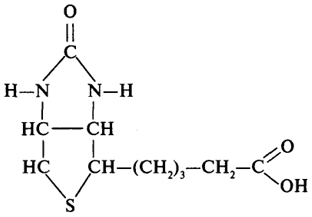 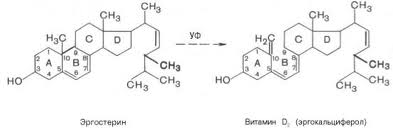 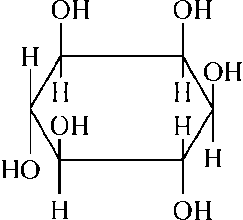 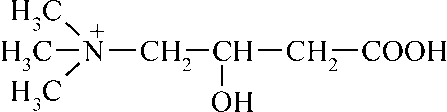 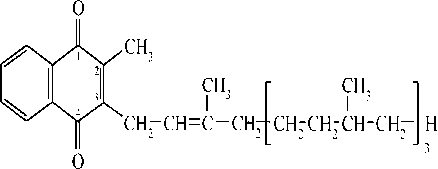 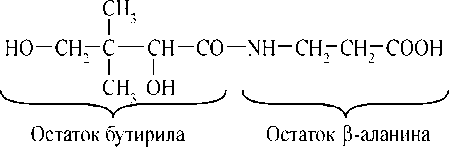 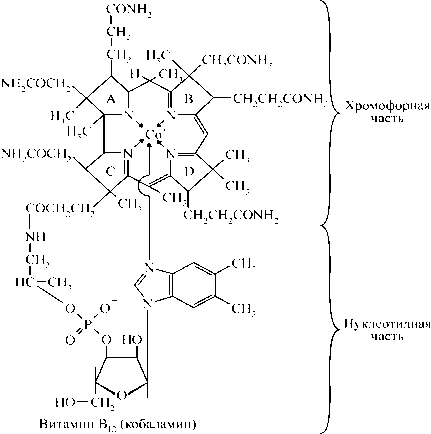 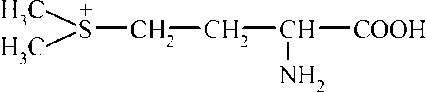 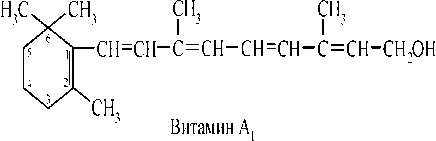 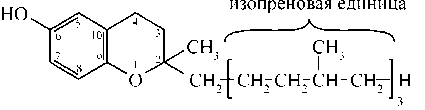 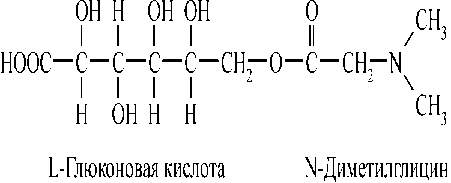 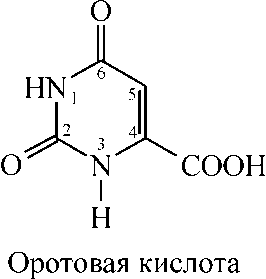 